Урок по геометрии в 7 классе«Третий признак равенства треугольников»Цели урока:Доказать теорему о третьем признаке равенства двух треугольников.Показать применение признака при решении простейших задач на готовых чертежах.ХОД УРОКАI. Организационные моменты урокаСообщить тему урока, поставить цели.II. Актуализация знаний учащихсяПовторить I и II признаки равенства треугольников.
Для этого заранее заготовить чертежи на доске для опоры формулирования признаков.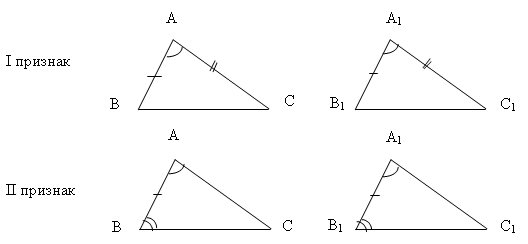 III. Изучение нового материалаРаботу над теоремой можно провести с помощью презентации. Записать формулировку теоремы в тетрадь.Разобрать условие теоремы и записать данные.Разобрать заключение теоремы и записать, что нужно доказать.Далее показать, как накладываются треугольники (наложение отличается от наложения при доказательстве I и II признаков равенства треугольников).Показать, что при доказательстве теоремы возможны три случая:а) для остроугольных треугольников;
б) для прямоугольных треугольников;
в) для тупоугольных треугольников.Можно разбить класс на три группы и предложить доказать каждый случай самостоятельно.
После этого с помощью слайдов разобрать каждый случай и записать полное доказательство в тетрадь.
Далее ввести понятие жёсткой фигуры. Можно показать жёсткость фигуры с помощью трёх реек, скреплённых болтами. Так же можно показать квадрат (прямоугольник), который состоит из реек, скреплённых болтами. С помощью этих наглядных примеров легко показать, как из квадрата легко сделать ромб, а треугольник останется треугольником, каких бы усилий мы не прилагали.IV. Закрепление изученного материалаДля экономии времени на уроке можно заготовить индивидуальные карточки.
Если карточки заготовлены по вариантам, то можно организовать работу в парах по взаимопроверке:Задача 1.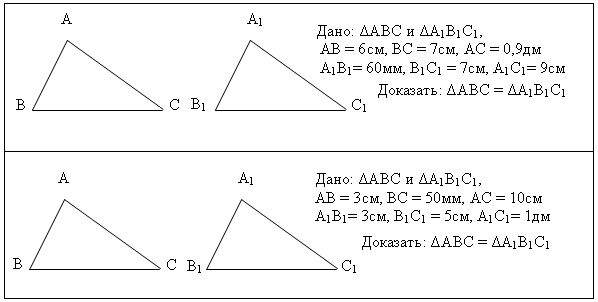 Задача 2.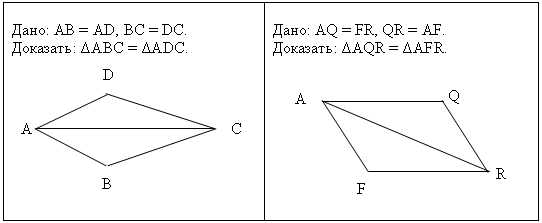 Из учебника можно решить № 138 (б). Решение провести фронтально, один из учащихся работает у доски.V. Подведение итогов урока1. С каким признаком вы сегодня познакомились? Сформулируйте его.
2. Какие трудности возникли при решении задач?VI. Домашнее заданиеП.20, вопрос 15 (с.50), № 135, 138 (а).
Тетрадь с печатной основой № 75 (с.31).